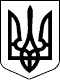 Новосанжарська селищна радаПолтавського району Полтавської області(десята позачергова сесія восьмого скликання)Р І Ш Е Н Н Я14 липня 2021 року                     смт Нові Санжари                                     № 137Про надання дозволу на розробленняпроєкту землеустрою щодо відведення земельної ділянки зі зміною цільового призначення громадянину Долині Р.С. за межами с. ЗачепилівкаКеруючись статтями 12, 35, 118, 122 Земельного кодексу України, п. 34   ст. 26 Закону України «Про місцеве самоврядування в Україні», розглянувши заяву громадянина Долини Руслана Станіславовича, жителя смт Нові Санжари, вул. Короленка, 5 Полтавського району, Полтавської області про надання дозволу на розробку проєкту землеустрою щодо відведення земельної ділянки зі зміною цільового призначення орієнтовною площею 0,1200 га, враховуючи висновки галузевої постійної комісії селищної ради,селищна рада вирішила:		1. Надати дозвіл громадянину Долині Руслану Станіславовичу на розроблення проєкту землеустрою щодо відведення земельної ділянки зі зміною цільового призначення орієнтовною площею 0,1200 га із земель сільськогосподарського призначення (пасовища) для ведення індивідуального садівництва за межами с. Зачепилівка Полтавського району, Полтавської області.		2. Контроль за виконанням даного рішення покласти на постійну комісію селищної ради з питань планування території, будівництва, архітектури, земельних відносин та охорони природи.Селищний голова                                                                Г.І. СУПРУН